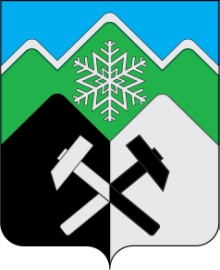 КЕМЕРОВСКАЯ ОБЛАСТЬ - КУЗБАССТАШТАГОЛЬСКИЙ МУНИЦИПАЛЬНЫЙ РАЙОНАДМИНИСТРАЦИЯТАШТАГОЛЬСКОГО МУНИЦИПАЛЬНОГО РАЙОНАПОСТАНОВЛЕНИЕот «02» февраля  2021  № 112 -п О внесении изменений в постановление администрации Таштагольского муниципального района от 29.09.2020  № 1138-п «Об утверждении муниципальной программы «Разработка градостроительной документации» на 2021-2023 годы»В соответствии с Федеральным законом от 06.10.2003 №131-ФЗ «Об общих принципах организации местного самоуправления в Российской Федерации», руководствуясь Уставом муниципального образования «Таштагольский муниципальный район», в целях обеспечения устойчивого развития территорий района, регулирования градостроительной деятельности на территории района в соответствии с земельным и градостроительным законодательством, администрация Таштагольского муниципального района постановляет:1. Внести в постановление администрации Таштагольского муниципального района от 29.09.2020  № 1138-п «Об утверждении муниципальной программы «Разработка градостроительной документации» на 2021-2023 годы» следующие изменения:1.1. В паспорте программы графу «Объемы и источники финансирования» изложить в следующей редакции:1.2. В паспорте программы графу «Директор муниципальной Программы» изложить в следующей редакции:1.3. В разделе 4 «Ресурсное обеспечение Программы» первый абзац изложить в следующей редакции:«В 2021 - 2023 годах общий объем финансирования Программы будет осуществляется из средств местного бюджета и составит 400 тыс. рублей, в том числе по годам:2021 год - 200 тыс. рублей2022 год - 100 тыс. рублей2023 год - 100 тыс. рублей»1.4. В разделе 5 «Оценка эффективности реализации Программы» таблицу «Сведения о планируемых значениях целевых показателей (индикаторов) муниципальной программы» изложить в следующей редакции:Сведения о планируемых значениях целевых показателей (индикаторов) муниципальной программы1.1.5. Раздел 7 «Программные мероприятия» изложить в следующей редакции:7.Программные мероприятия2. Пресс-секретарю Главы Таштагольского муниципального района  (М.Л. Кустова) настоящее постановление разместить на официальном сайте администрации Таштагольского муниципального района в информационно-телекоммуникационной сети «Интернет».3. Контроль за исполнением постановления возложить на исполняющего обязанности заместителя главы Таштагольского муниципального района Д.И. Варзанова.4. Настоящее постановление вступает в силу с момента подписания. Глава Таштагольскогомуниципального района							В.Н.МакутаОбъемы и источники    
финансирования        
муниципальной программы в целом и с разбивкой по годам ее реализацииСредства местного бюджета - 400 тыс. рублей,
в том числе по годам:
2021 год - 200 тыс. рублей2022 год - 100 тыс. рублей2023 год - 100 тыс. рублейДиректор муниципальной ПрограммыЗаместитель главы Таштагольского муниципального района по строительству и дорожному хозяйству Наименование целевогопоказателя (индикатора)Ед.изм.Плановое значение целевого показателя (индикатора)Плановое значение целевого показателя (индикатора)Плановое значение целевого показателя (индикатора)Наименование целевогопоказателя (индикатора)Ед.изм.2021г.2022г.2023г.12345Утверждение актуальной Схемы территориального планирования Таштагольского муниципального района%05050Внесение сведений о территориальных зонах населенных пунктов в ЕГРН %100--Обеспечение ведения Государственной системы обеспечения градостроительной деятельности%404060Наименование подпрограммы, мероприятия; источники финансированияНаименование подпрограммы, мероприятия; источники финансированияОбъем финансовых ресурсов, тыс.рубОбъем финансовых ресурсов, тыс.рубОбъем финансовых ресурсов, тыс.рубОбъем финансовых ресурсов, тыс.рубНаименование подпрограммы, мероприятия; источники финансированияНаименование подпрограммы, мероприятия; источники финансированияВсего2021 г.2022 г.2023 г.Актуализация Схемы территориального планирования Таштагольского муниципального района10001000Местный бюджет:10001000Внесение изменений в генеральные планы городских и сельских поселений13030080Местный бюджет:13030080Внесение изменений в Правила землепользования и застройки городских и сельских поселений140150010Местный бюджет:140150010Государственная информационная система обеспечения градостроительной деятельности 3020010Местный бюджет:3020010Итого по программе:400200100100Местный бюджет:400200100100